Using technology to efficiently update and adapt guidelinesAims and Objectives: Learn the basic principles used in the application of technology to facilitate guideline content modification.Learn how efficient guideline content modification can be applied to workflows of updating guidelines and guideline adaptation.Use open tools to update or adapt a guideline (applied to your own guideline if shared ahead in structured format)How the course relates to GIN’s overall purpose:Efficient tools for updating and adapting guidelines will advance efforts for many GIN members and multiple GIN Work Groups (Tech, Adaptation, Updating), and application of such tools to guideline content in a GIN Library could advance GIN’s role in content networking in addition to the people networking.Expected program and timetable (tbc):0800-0930 Introductory presentation to steps involved in guideline updating and guideline adaptation, and how technology may be used in each of the steps0930-1000 Break1000-1200 Interactive demonstration of simulated guideline adaptation workflow1200-1300 Lunch Break1300-1500 Facilitator-supported hands-on session with participants updating or adapting their own guideline or sample guidelines that are provided1500-1530 Break1530-1630 Recap Discussion, Q&AWorkshop facilitatorsBrian S. Alper, MD, MSPH, FAAFP, FAMIA has founded or led the development of DynaMed (an evidence-based point-of-care clinical reference), systematic literature surveillance (a transformation of systematic review methodology for continuous application), RAPADAPTE (an efficient method for guideline adaptation), “Defining Certainty of Net Benefit” (a GRADE concept to support a key consideration in the Evidence-to-Decision framework), and several clinical decision support and shared decision making activities. Following COVID-19, Brian changed his personal mission statement to “enable standard-based machine-interpretable expression of public knowledge, especially related to healthcare and scientific evidence” and founded or leads Scientific Knowledge Accelerator Foundation (a nonprofit organization), Health Evidence Knowledge Accelerator (a virtual group with 14 active working groups), Computable Publishing LLC (a company developing software), the Fast Evidence Interoperability Resources (FEvIR) Platform (a free website enabling data exchange of scientific knowledge), and Scientific Evidence Code System (a standard terminology for study design, statistic, and risk of bias concepts).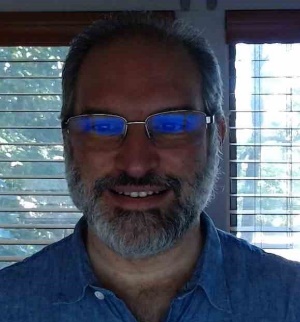 Khalid Shahin, BS is a Board Member of Scientific Knowledge Accelerator Foundation and Senior Software Engineer for Computable Publishing LLC. Khalid has provided engineering development for the GIN Guideline Library, FEvIR Platform, and Scientific Evidence Code System.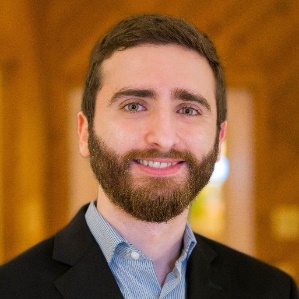 Joanne Dehnbostel, MS, MPH is Secretary and a Board Member of Scientific Knowledge Accelerator Foundation and Research Analyst and Manager for Computable Publishing LLC. Joanne has coordinated complex projects including Health Evidence Knowledge Accelerator, Scientific Evidence Code System, and the Risk of Bias Assessment Tool (RoBAT) Usability Research Pilot Study.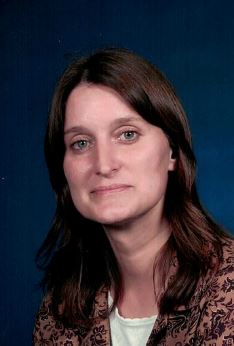 Target audience - Guideline developers Proposed teaching methods:Multi-method teaching including:Didactic Presentation format for Part 1Direct Experiential Learning with Facilitator Support for Part 3Participatory Group Discussion for Parts 2 and 4